MERTON CHILDREN & FAMILIES - HUB REQUEST FOR SERVICE 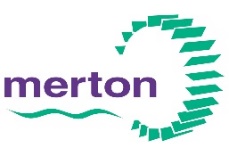  
Child / Young Person 1*Child / Young Person 2*Child / Young Person 3*Child / Young Person 4*FAMILY / HOUSEHOLD MEMBERS12OTHER SIGNIFICANT PEOPLE (OUTSIDE OF THE HOUSEHOLD)12AGENCIES WORKING WITH THIS FAMILYCONSENT FOR REQUEST AND INFORMATION SHARINGREQUEST INFORMATIONFAMILY NEEDSNameGenderGenderGenderAddressDOB / EDDDOB / EDDDOB / EDDAddressEthnicityEthnicityEthnicityPostcodeReligionReligionReligionName of nursery / school / education providerName of nursery / school / education providerSpecial Educational NeedsCommunication and interactionCommunication and interactionCommunication and interactionCognition and learningCognition and learningSpecial Educational NeedsSocial, mental and emotional healthSocial, mental and emotional healthSocial, mental and emotional healthSensory or physicalSensory or physicalDoes this person have an Education, Health and Care Plan?Does this person have an Education, Health and Care Plan?Does this person have an Education, Health and Care Plan?Does this person have an Education, Health and Care Plan?Yes    No Yes    No Yes    No Yes    No Does this person identify as having a disability?Does this person identify as having a disability?Does this person identify as having a disability?Does this person identify as having a disability?Yes    No Yes    No Yes    No Yes    No Does this person identify as having a health need?Does this person identify as having a health need?Does this person identify as having a health need?Does this person identify as having a health need?Yes    No Yes    No Yes    No Yes    No Has this person been made aware / consented to this request?Has this person been made aware / consented to this request?Has this person been made aware / consented to this request?Has this person been made aware / consented to this request?Yes    No Yes    No Yes    No Yes    No NameGenderGenderGenderAddressDOB / EDDDOB / EDDDOB / EDDAddressEthnicityEthnicityEthnicityPostcodeReligionReligionReligionName of nursery / school / education providerName of nursery / school / education providerSpecial Educational NeedsCommunication and interactionCommunication and interactionCommunication and interactionCognition and learningCognition and learningSpecial Educational NeedsSocial, mental and emotional healthSocial, mental and emotional healthSocial, mental and emotional healthSensory or physicalSensory or physicalDoes this person have an Education, Health and Care Plan?Does this person have an Education, Health and Care Plan?Does this person have an Education, Health and Care Plan?Does this person have an Education, Health and Care Plan?Yes    No Yes    No Yes    No Yes    No Does this person identify as having a disability?Does this person identify as having a disability?Does this person identify as having a disability?Does this person identify as having a disability?Yes    No Yes    No Yes    No Yes    No Does this person identify as having a health need?Does this person identify as having a health need?Does this person identify as having a health need?Does this person identify as having a health need?Yes    No Yes    No Yes    No Yes    No Has this person been made aware / consented to this request?Has this person been made aware / consented to this request?Has this person been made aware / consented to this request?Has this person been made aware / consented to this request?Yes    No Yes    No Yes    No Yes    No NameGenderGenderGenderAddressDOB / EDDDOB / EDDDOB / EDDAddressEthnicityEthnicityEthnicityPostcodeReligionReligionReligionName of nursery / school / education providerName of nursery / school / education providerSpecial Educational NeedsCommunication and interactionCommunication and interactionCommunication and interactionCognition and learningCognition and learningSpecial Educational NeedsSocial, mental and emotional healthSocial, mental and emotional healthSocial, mental and emotional healthSensory or physicalSensory or physicalDoes this person have an Education, Health and Care Plan?Does this person have an Education, Health and Care Plan?Does this person have an Education, Health and Care Plan?Does this person have an Education, Health and Care Plan?Yes    No Yes    No Yes    No Yes    No Does this person identify as having a disability?Does this person identify as having a disability?Does this person identify as having a disability?Does this person identify as having a disability?Yes    No Yes    No Yes    No Yes    No Does this person identify as having a health need?Does this person identify as having a health need?Does this person identify as having a health need?Does this person identify as having a health need?Yes    No Yes    No Yes    No Yes    No Has this person been made aware / consented to this request?Has this person been made aware / consented to this request?Has this person been made aware / consented to this request?Has this person been made aware / consented to this request?Yes    No Yes    No Yes    No Yes    No NameGenderGenderGenderAddressDOB / EDDDOB / EDDDOB / EDDAddressEthnicityEthnicityEthnicityPostcodeReligionReligionReligionName of nursery / school / education providerName of nursery / school / education providerSpecial Educational NeedsCommunication and interactionCommunication and interactionCommunication and interactionCognition and learningCognition and learningSpecial Educational NeedsSocial, mental and emotional healthSocial, mental and emotional healthSocial, mental and emotional healthSensory or physicalSensory or physicalDoes this person have an Education, Health and Care Plan?Does this person have an Education, Health and Care Plan?Does this person have an Education, Health and Care Plan?Does this person have an Education, Health and Care Plan?Yes    No Yes    No Yes    No Yes    No Does this person identify as having a disability?Does this person identify as having a disability?Does this person identify as having a disability?Does this person identify as having a disability?Yes    No Yes    No Yes    No Yes    No Does this person identify as having a health need?Does this person identify as having a health need?Does this person identify as having a health need?Does this person identify as having a health need?Yes    No Yes    No Yes    No Yes    No Has this person been made aware / consented to this request?Has this person been made aware / consented to this request?Has this person been made aware / consented to this request?Has this person been made aware / consented to this request?Yes    No Yes    No Yes    No Yes    No Name *GenderAddress and Postcode *Date of BirthAddress and Postcode *ReligionTelephone *EthnicityRelationship to child/ren*Does this person have parental responsibility? *  Does this person have parental responsibility? *  Yes    No Yes    No Does this person identify as having a health need? Does this person identify as having a health need? Yes    No Yes    No Does this person identify as having a disability? Does this person identify as having a disability? Yes    No Yes    No Does this person have a special educational need? Does this person have a special educational need? Yes    No Yes    No Please detail any communication support needsPlease detail any communication support needsName *Address and Postcode *Date of BirthAddress and Postcode *GenderTelephone *EthnicityRelationship to child/ren*Does this person have parental responsibility? *  Does this person have parental responsibility? *  Yes    No Yes    No Does this person identify as having a disability? Does this person identify as having a disability? Yes    No Yes    No Does this person have a special educational need? Does this person have a special educational need? Yes    No Yes    No Please detail any communication support needsPlease detail any communication support needsName *GenderAddress and Postcode *Date of BirthAddress and Postcode *ReligionTelephone *EthnicityRelationship to child/ren*Does this person have parental responsibility? *  Does this person have parental responsibility? *  Yes    No Yes    No Does this person identify as having a health need? Does this person identify as having a health need? Yes    No Yes    No Does this person identify as having a disability? Does this person identify as having a disability? Yes    No Yes    No Does this person have a special educational need? Does this person have a special educational need? Yes    No Yes    No Please detail any communication support needsPlease detail any communication support needsName *Address and Postcode *Date of BirthAddress and Postcode *GenderTelephone *EthnicityRelationship to child/ren*Does this person have parental responsibility? *  Does this person have parental responsibility? *  Yes    No Yes    No Does this person identify as having a disability? Does this person identify as having a disability? Yes    No Yes    No Does this person have a special educational need? Does this person have a special educational need? Yes    No Yes    No Please detail any communication support needsPlease detail any communication support needsNameAgency/ServiceTelephoneEmailConsent to share informationPlease note that parents / carers must be made aware and provide consent to this request UNLESS making them aware of this request places the child at immediate risk of harm.Please note that parents / carers must be made aware and provide consent to this request UNLESS making them aware of this request places the child at immediate risk of harm.Please note that parents / carers must be made aware and provide consent to this request UNLESS making them aware of this request places the child at immediate risk of harm.Please note that parents / carers must be made aware and provide consent to this request UNLESS making them aware of this request places the child at immediate risk of harm.Please note that parents / carers must be made aware and provide consent to this request UNLESS making them aware of this request places the child at immediate risk of harm.Have the parent/s / Carer / Young Person (16+) consented to this request?Yes    No Yes    No Yes    No Yes    No Have the child/ren been made aware of this request?Yes    No Yes    No Yes    No Yes    No If No to any of the above, please provide the details as to whyHave the parent/s / Carer / Young Person (16+) consented to information sharing? (please tick each box to confirm consent)PoliceHealthHave the parent/s / Carer / Young Person (16+) consented to information sharing? (please tick each box to confirm consent)EducationProbationHave the parent/s / Carer / Young Person (16+) consented to information sharing? (please tick each box to confirm consent)Other agencies listed aboveOther agencies listed aboveOther agencies listed aboveIf No to any of the above, please provide the details as to whyHas the parent / carer / young person requested that information is not shared with a particular agency / service / personYes    No Yes    No Yes    No Yes    No If Yes, please provide detailsReferrer DetailsReferrer DetailsReferrer DetailsReferrer DetailsNameOrganisationTel NoEmailWhat is currently working well for the family? What support has the family received to date and what has been the impact?Do the family have a support network (friends and family)?Has there been a recent Early Help Plan and/or Early Help Assessment?What are the views of the child/ren, young person/s and their family?What are you or the family are worried about?What information / evidence has led you to make this request today?What are you worried would happen if nothing changes for the child / family?What are the views of the child/ren, young person/s and their family?What needs to change?What changes do you feel need to take place to reduce the concerns for this family?What services / support do you feel the family would need to achieve these positive changes?What are the views of the child/ren, young person/s and their family?What are the views of the child / young person / family?LBM CYPP OutcomesSF OutcomesPresenting NeedChild / Young PersonParent / CarerOther Household MemberHealthGood Mental HealthMental HealthHealthGood Mental HealthSelf HarmHealthNo / Managed Substance MisuseAlcohol MisuseHealthNo / Managed Substance MisuseDrug MisuseHealthPhysical DisabilityHealthIllnessStay SafeGood Family RelationshipsStay SafeSafe From Abuse and ExploitationTraffickingStay SafeSafe From Abuse and ExploitationAbuse or Neglect - Physical AbuseStay SafeSafe From Abuse and ExploitationAbuse or Neglect - Physical AbuseStay SafeSafe From Abuse and ExploitationAbuse or Neglect - Sexual AbuseStay SafeSafe From Abuse and ExploitationAbuse or Neglect linked to Faith or BeliefStay SafeSafe From Abuse and ExploitationChild Sexual Exploitation (CSE)Stay SafeSafe From Abuse and ExploitationContextual Safeguarding ConcernStay SafeSafe From Abuse and ExploitationFemale Genital Mutilation (FGM)Stay SafeSafe From Abuse and ExploitationAbuse or Neglect - NeglectStay SafeChildren Safe From Domestic AbuseDomestic ViolenceStay SafeUnaccompanied Asylum Seeking Children (UASC)Enjoy & achieveGood School Attendance / BehaviourSchool AttendanceEnjoy & achieveGood School Attendance / BehaviourBehavioural IssuesEnjoy & achieveGood School Attendance / BehaviourGangsEnjoy & achieveGood School Attendance / BehaviourMissingEnjoy & achieveGood Early Years DevelopmentEnjoy & achieveFamilies Diverted From CrimeSocially Unacceptable BehaviourEnjoy & achieveFamilies Diverted From CrimeArrest of young personEnjoy & achieveSpecial Educational NeedEnjoy & achieveLearning DisabilityEnjoy & achieveYoung CarerBecoming IndependentFinancial StabilityBecoming IndependentSecure HousingHomelessness